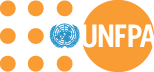 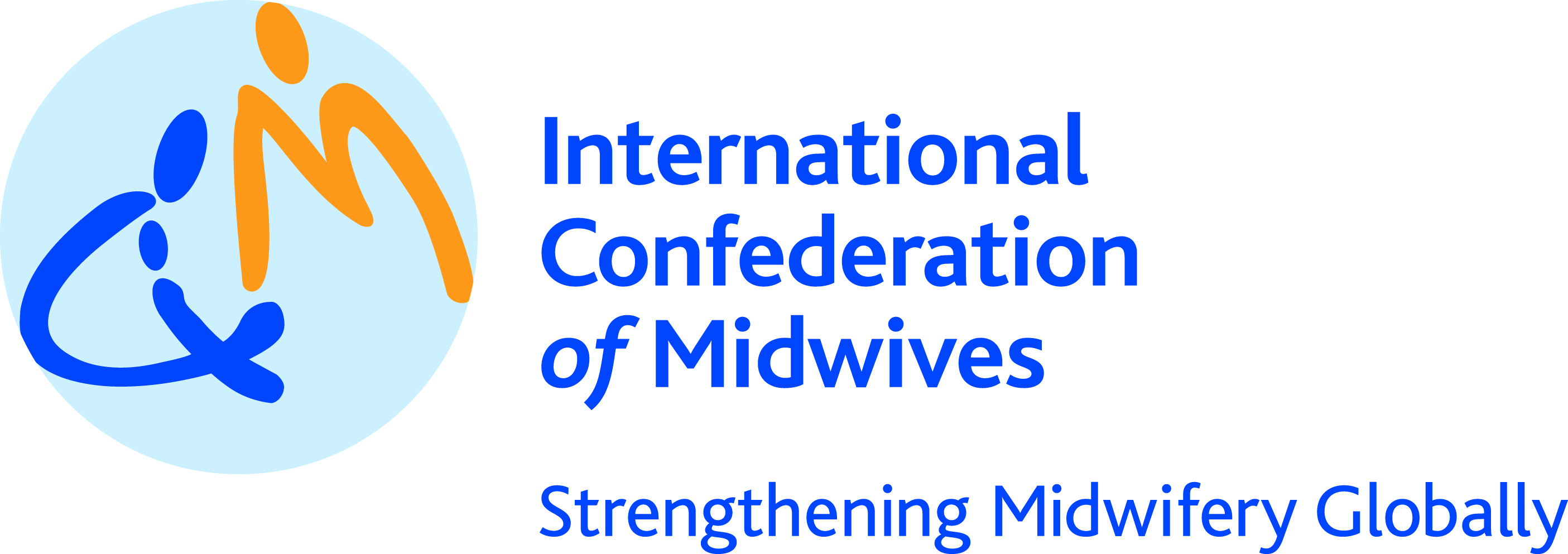 Declaración conjuntaEl Fondo de Población de las Naciones Unidas yla Confederación Internacional de Matronas5 de mayo de 2013Día Internacional de la MatronaLas matronas cualificadas, con el equipo y el apoyo que necesitan, pueden significar cada año la diferencia entre la vida o la muerte para cerca de 300.000 mujeres y para diez veces más ese número de bebés. En este Día Internacional de la Matrona, UNFPA, Fondo de Población de las Naciones Unidas y la Confederación Internacional de Matronas (ICM), conmemoran el trabajo de las matronas y su contribución al milagro del nacimiento y al gran número de otras cosas que hacen diariamente para contribuir al bienestar de las mujeres y los niños alrededor del mundo. El incansable trabajo de las matronas es también un paso crucial hacia el logro de los Objetivos de Desarrollo del Milenio (ODM) 4, 5 y 6, metas A y B, para 2015 y más allá.   Además de su trabajo de prestar cuidados a las mujeres durante y después del parto, a fin de asegurar partos seguros y proveer cuidados esenciales al recién nacido, las matronas suministran una amplia gama de asistencia en emergencias humanitarias. También capacitan y supervisan a los trabajadores de salud de la comunidad, para que provean información sobre la salud y promuevan prácticas seguras.  Más importante aún, las matronas también son clave para garantizar el acceso universal a la planificación de la familia voluntaria. Esto por si solo puede ayudar a evitar los 87 millones de embarazos no deseados –muchos de los cuales resultan en abortos peligrosos en los países en desarrollo– y cerca de una tercera parte de todas las muertes maternas. Aproximadamente 222 millones de mujeres desean retrasar o evitar los embarazos pero no disponen de medios modernos para hacerlo. Las inestimables destrezas de asesoramiento de las matronas son instrumentales para empoderar a las parejas jóvenes y a las mujeres, para que tomen decisiones correctas en sus situaciones particulares. Las diferencias económicas y las desigualdades en los países y la inaccesibilidad a los servicios de partería en algunas zonas contribuyen a la falta de unas 350.000 matronas, en un momento en que el mundo necesita matronas más que nunca.Instamos a todas las naciones a que trabajen juntas para abordar las desigualdades y la inaccesibilidad a los servicios de partería.  Les instamos a apoyar la formación de calidad, las tecnologías innovadoras y un entorno favorable para matronas, que armonice con el papel de importancia vital que desempeñan en las comunidades y en las sociedades, en especial en los países en desarrollo. En este Día Internacional de la Matrona, UNFPA y la ICM reiteran su compromiso de inversión para fortalecer la partería de calidad, que a su vez, promoverá familias, comunidades y naciones más saludables.***